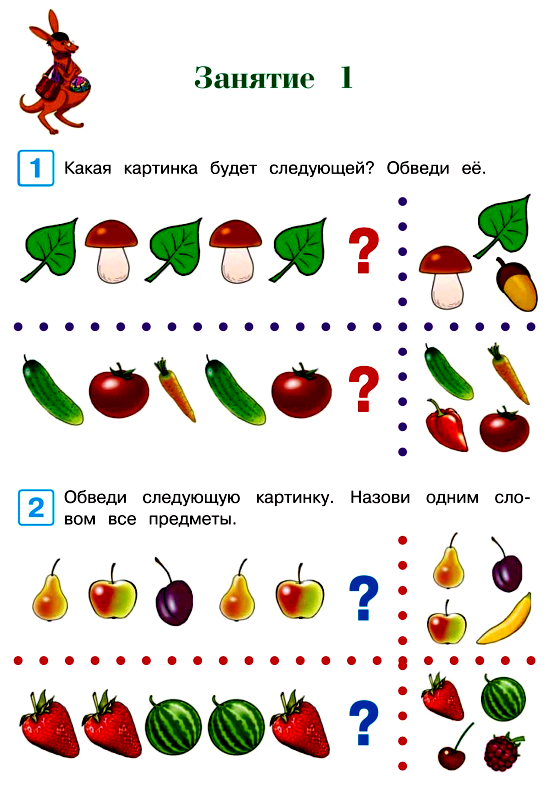 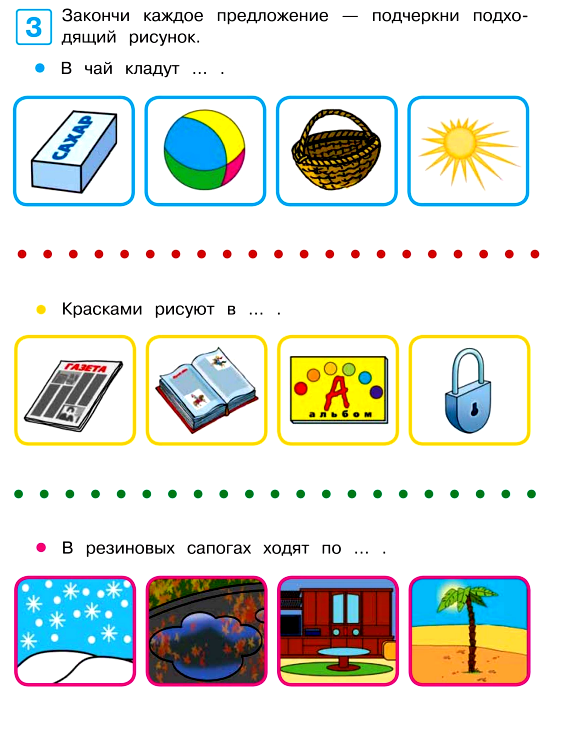 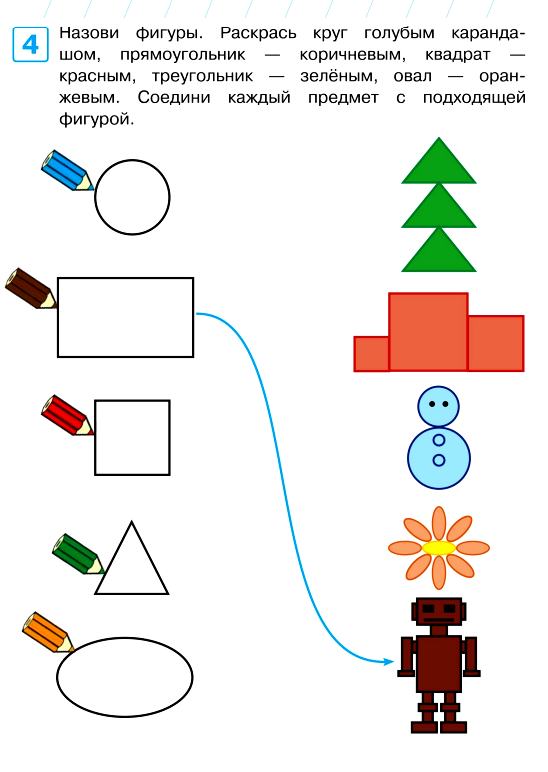 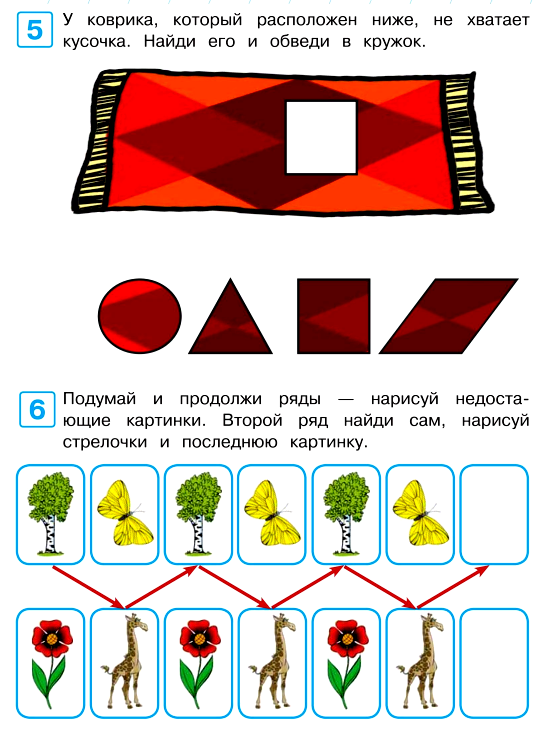                   Найди на картинке все 0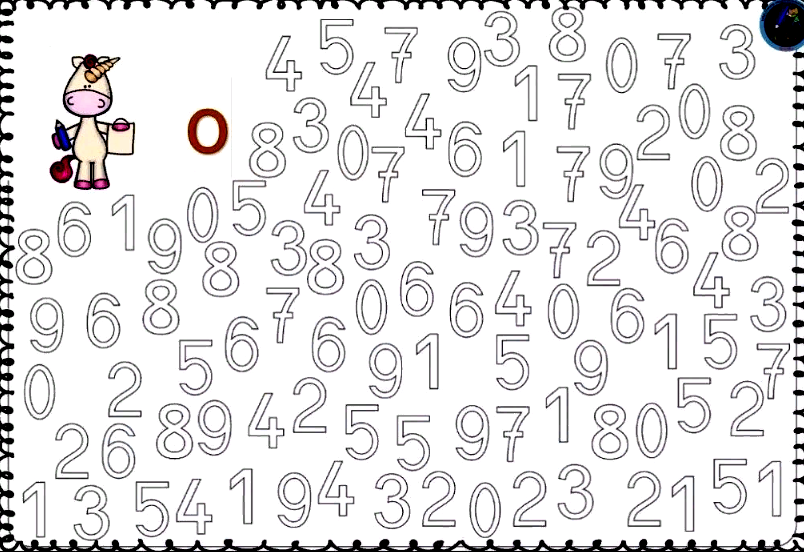       Повтори узор палочками (можно взять счетные палочки, спички или зубочистки)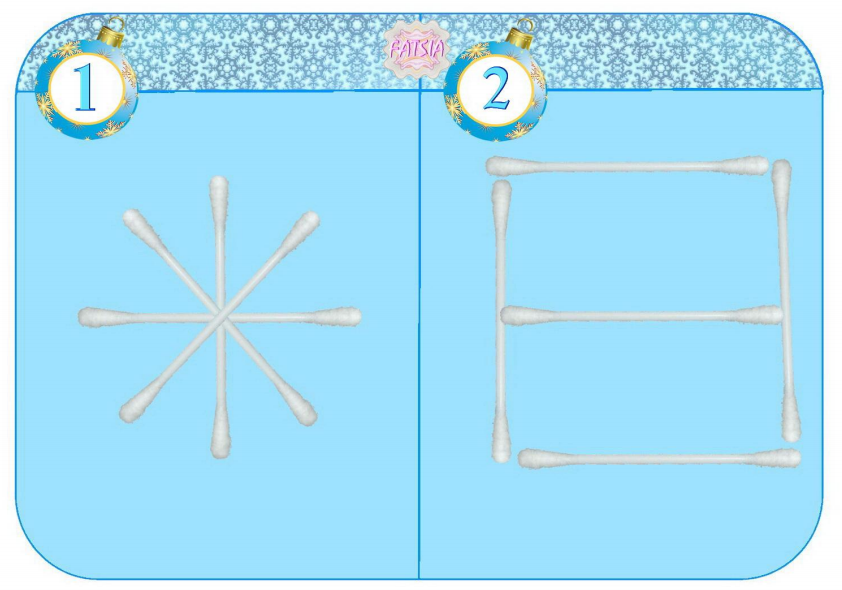 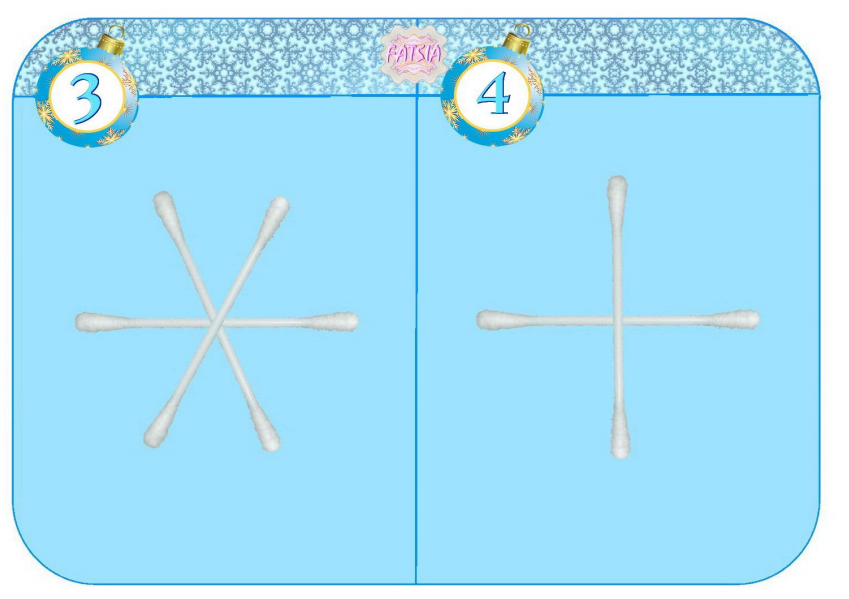 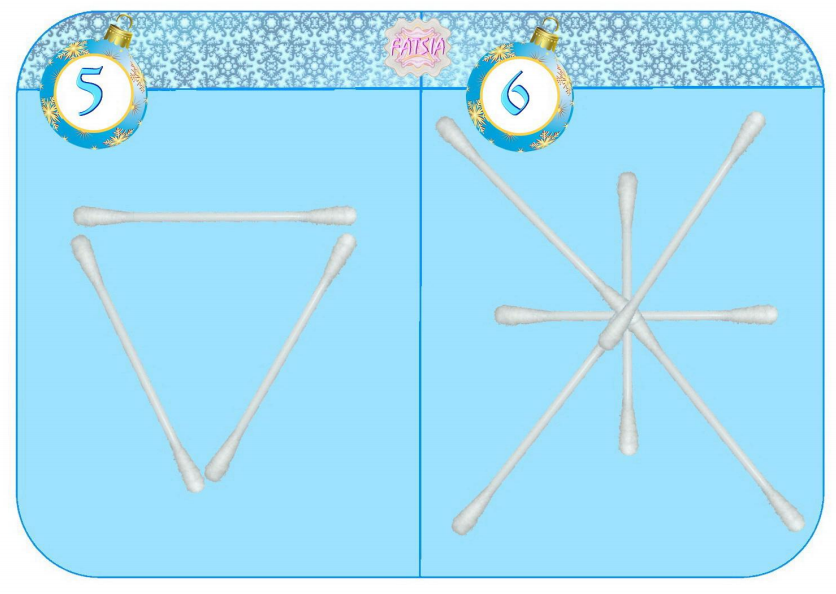 Повтори узор (можно распечатать или попроси маму нарисовать этот узор на тетрадном листе, а ты повторишь)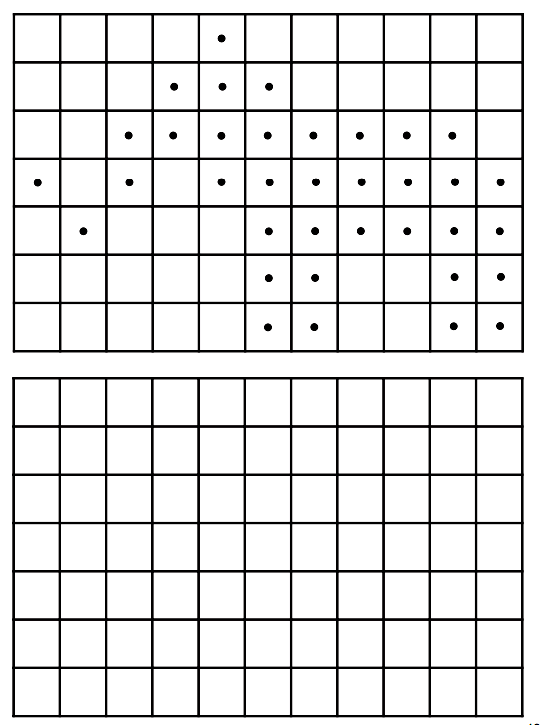 А теперь потренируем память.Запомни рисунки на страничке. Закрой рисунки листиком бумаги и постарайся назвать все предметы.  На изучение картинок отводится 15 секунд. Ребенок должен назвать не менее семи предметов.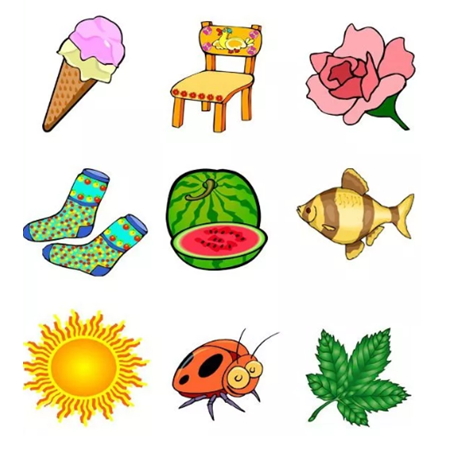 И, потренируем пальчики. Сначала делаем позу одной рукой, затем меняем руку и потом одновременно выполняем двумя руками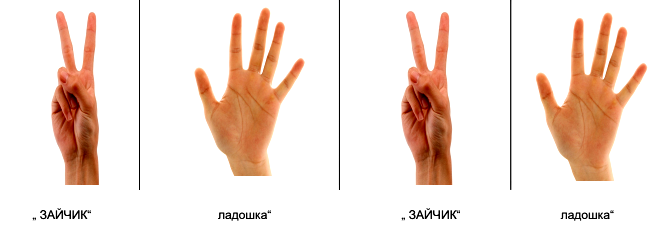 Обязательно напиши мне, что у тебя получалось хорошо, а что вызвало затруднение. Можно прислать фотографию как ты выполняешь мои задания. Я буду очень рада.Здравствуй! Сегодня у нас с тобой очередное занятие. Давай попробуем выполнить следующие задания.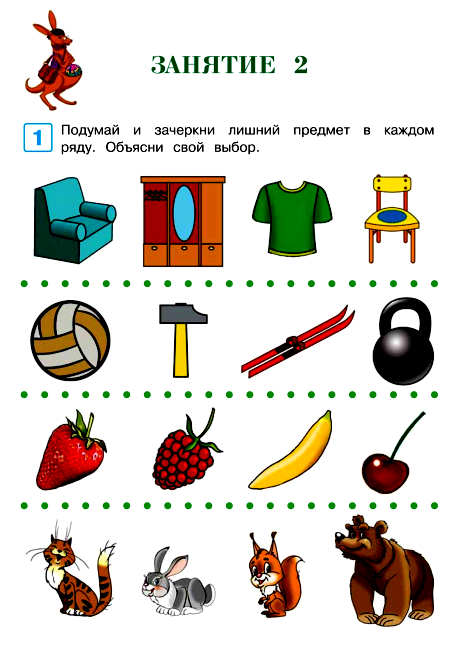 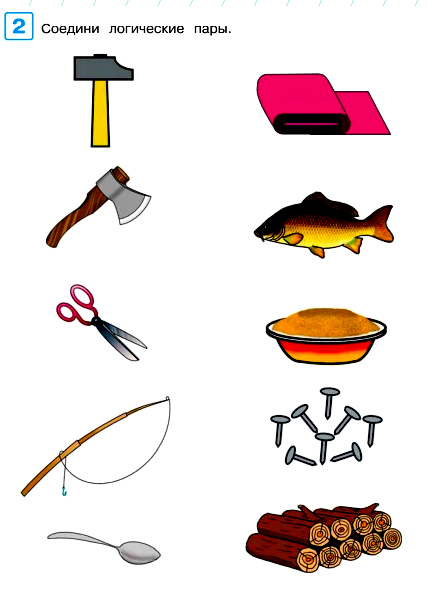 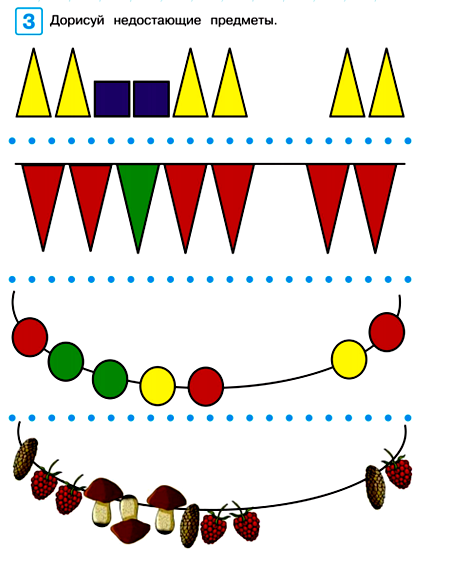 Определи, на чем любит кататься Саша – на снегокате, конках или велосипеде. Следуй по инструкции: 1 шаг вправо, 1 шаг вверх, 2 шага вправо, 2 шага вверх, 4 шага влево, 1 шаг вверх. Круг – начало твоего движения.(Родители, вы можете составлять свои маршруты)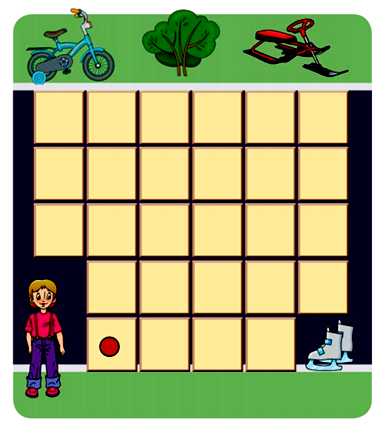 Сегодня поищем все 1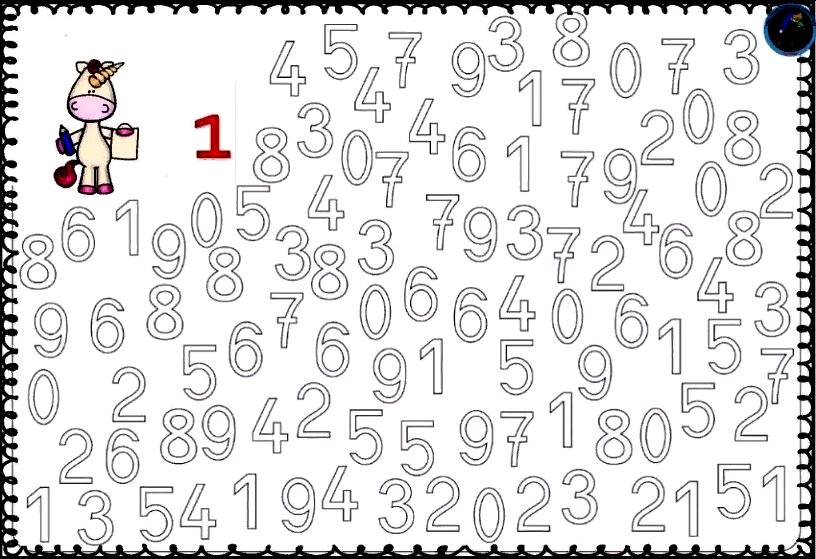 Повтори узор  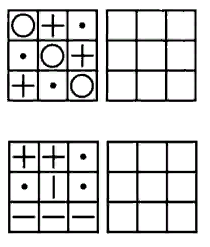 Теперь попробуем ставить точки в квадрате в течение 30 секунд левой рукой.    У тебя отлично получилось.  Теперь повторим задание правой рукой. Ну, а теперь усложняем задание. Ставь точки двумя руками одновременно.  Постарайся ставить точки как можно быстрее.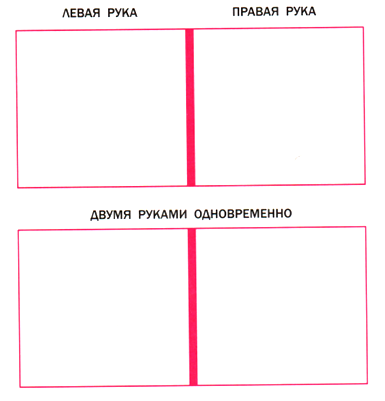 	Найди картинку, у которой нет пары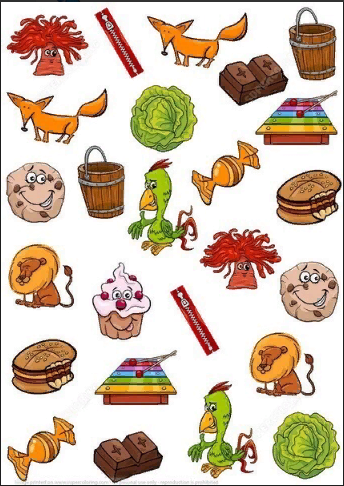 Попробуй раскрасить деревья в соответствии с инструкциями. 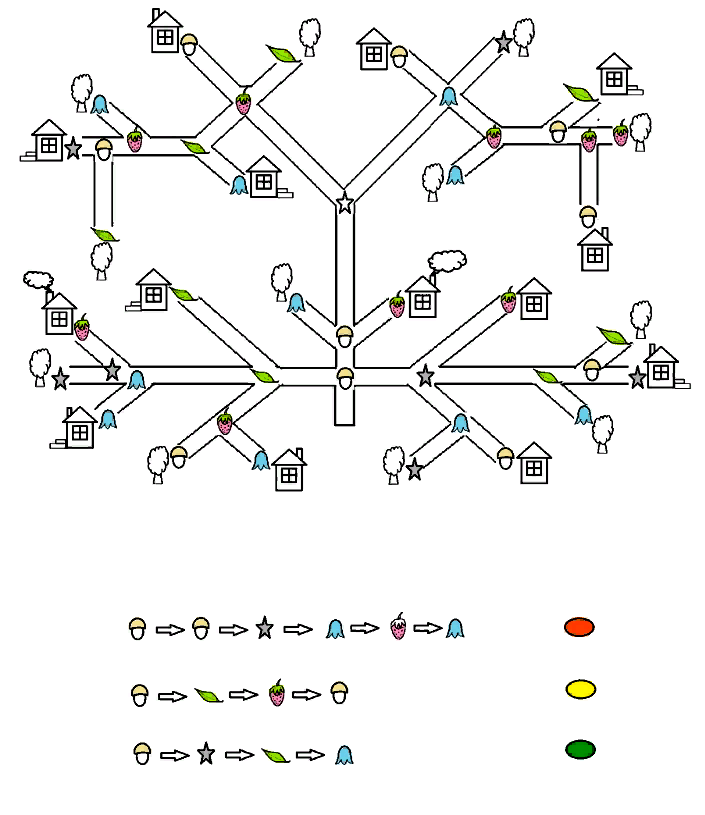 Все птенцы уже вылупились, и только один не вылез из скорлупы. Найди яйцо на картинке.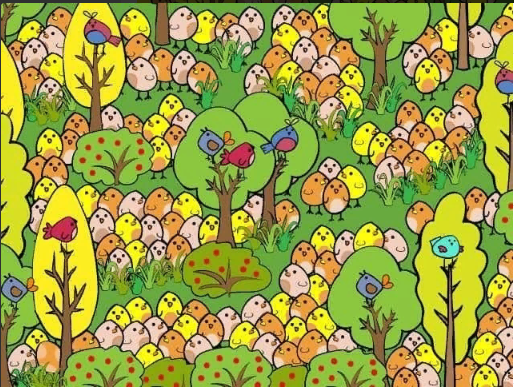 Нарисуй листочек у груши и 3 кружочка у гриба. 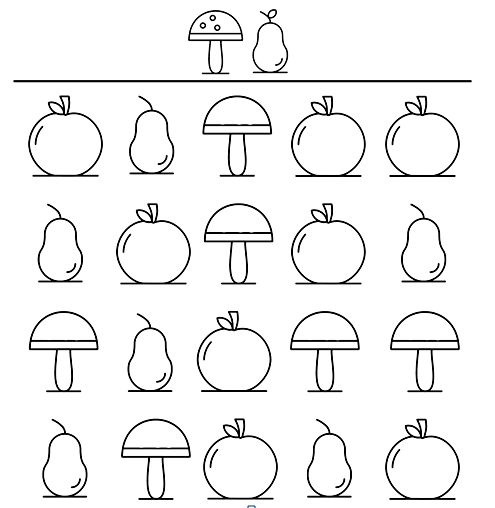 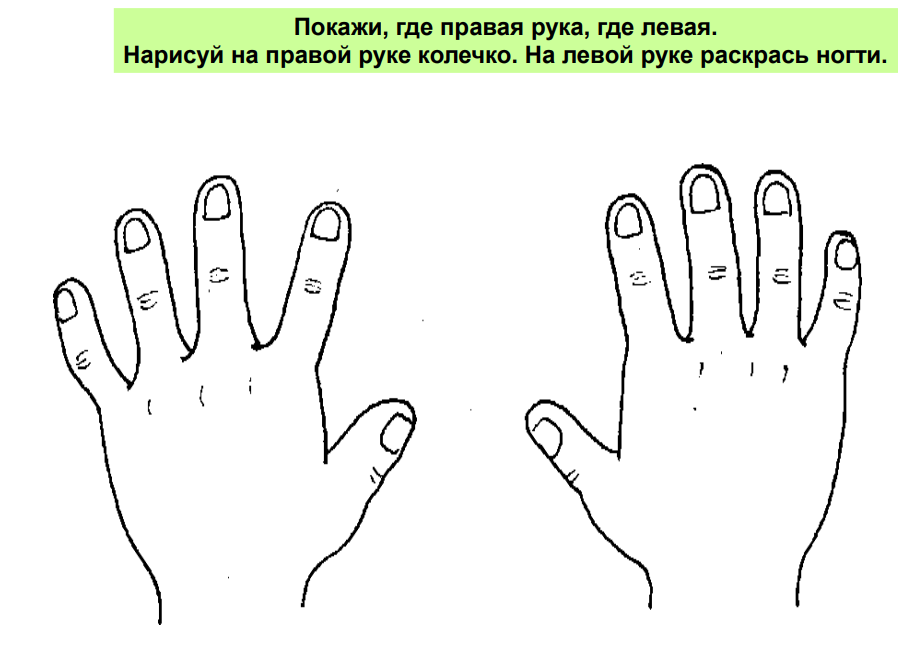 Раскрась правые ладошки в синий цвет, а левые в красный.Здравствуй!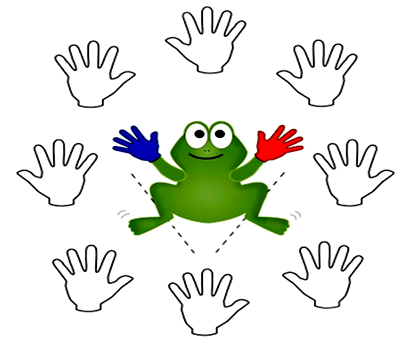 Я очень рада, что ты занимаешься. А это  значит, что тебе нравятся мои задания, которые я присылаю. Думаю, что у тебя всё получается. А если нет, не переживай, можно всегда обратиться за помощью к родителям или ко мне, с удовольствием помогу.Удачи!!!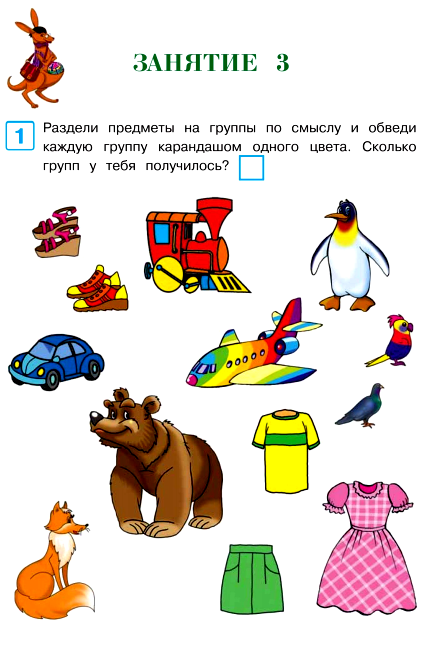 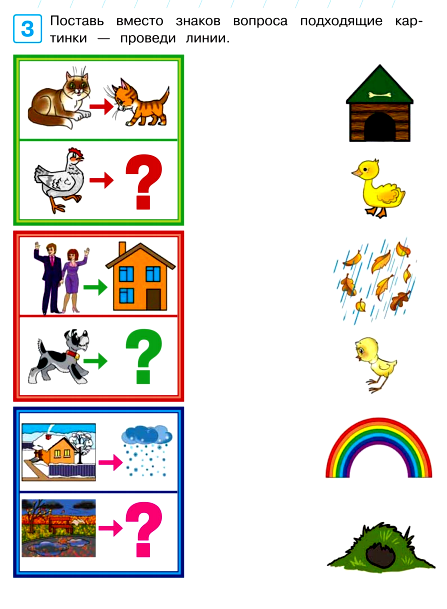 Укрась торт по условию или нарисуй свой (если нет принтера):Корж с красными цветочками – в самом верху.Корж с желтыми кружочками ниже коржа с зелеными листочками, но выше коржа с оранжевыми ромбиками.Корж с фиолетовыми треугольниками ниже коржа с оранжевыми ромбиками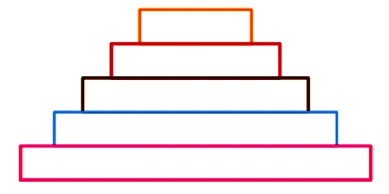              Нарисуй фрукты так, чтобы: слива была между апельсином и бананом, яблоко было справа от банана, а груша – слева от апельсина. Сколько всего фигур у тебя получилось? Напиши.Попробуй найти все цифры 2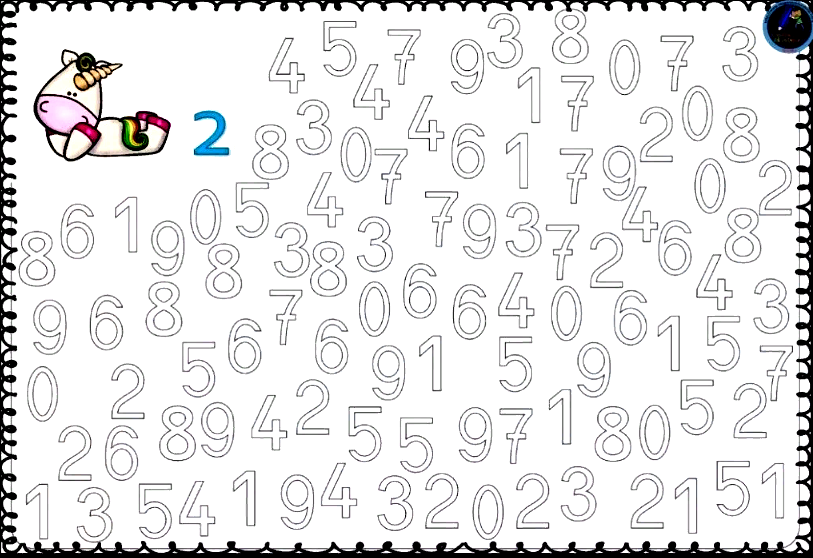 Повтори узор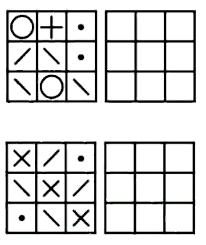 Найди картинку, у которой нет пары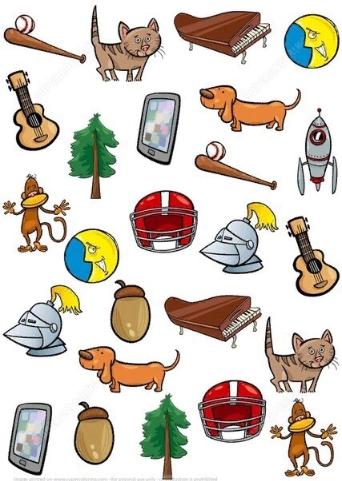 Сосчитай животных и запиши количество соответствующей цифрой.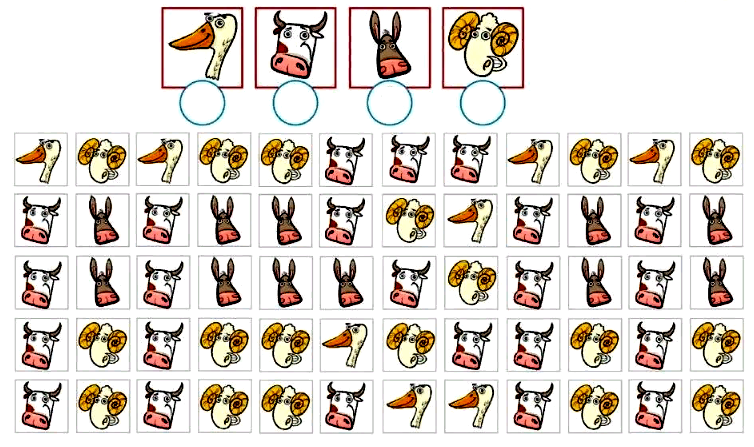                  Перечисли, что нарисовано на картинке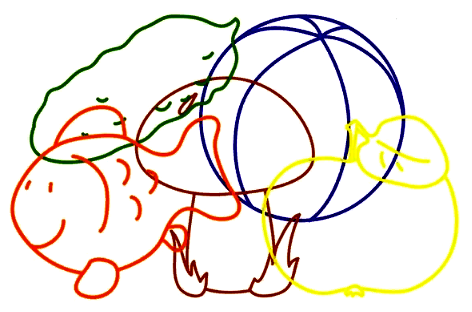 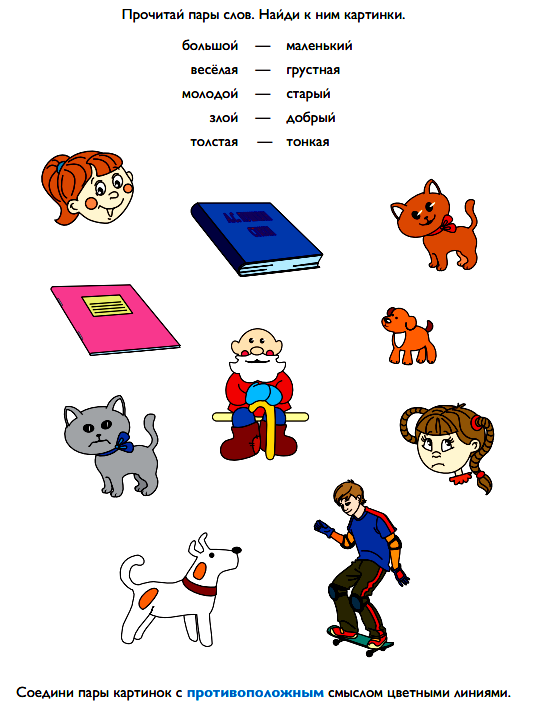 ВСЕ!!! Ты сегодня МОЛОДЕЦ!!!Теперь отдыхай до следующей недели. До свидания.